Московский областной конкурс «Лучшая трудовая династия» и региональный тур Российского конкурса «Менеджер года – 2018»0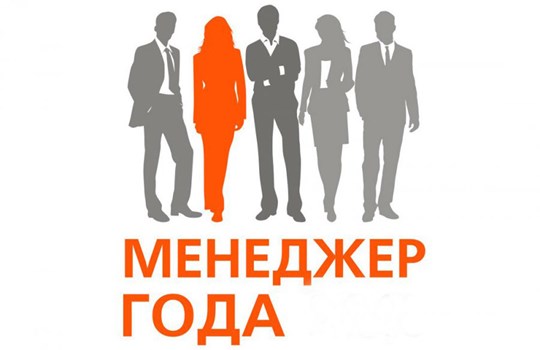 Министерство социального развития Московской области формирует, что в 2019 году в рамках мероприятий, посвященных Празднику труда Подмосковья (Подмосковный субботник), будут проводиться Московский областной конкурс «Лучшая трудовая династия» и региональный тур Российского конкурса «Менеджер года – 2018» по Московской области.К участию в конкурсах приглашаются организации, расположенные на территории Городского округа Балашиха Московской области.Дополнительную информацию по организации и проведению конкурсов можно получить у ответственных исполнителей:Московский областной конкурс «Лучшая трудовая династия»: e-mail: krasnikovanv@ mosreg.ru, т. 8-498-602-26-50 (доб. 54711), Красникова Н.В.;региональный тур Российского конкурса «Менеджер года – 2018» по Московской области: e-mail: moeo@mosreg.ru, т. 8(916) 541-70-68, Вольное экономическое общество Московской области, Филиппенкова Е.В. Положение о конкурсе Лучшая трудовая династия.doc скачать (212 kb)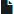  Положение о конкурсе Менеджер года - 2018.doc скачать (93 kb)